Государственное автономное  учреждениедополнительного профессионального образования  «Институт развития образования Пермского края»(ГАУ ДПО «ИРО ПК»)ул. Екатерининская, 210,  г. Пермь,  614068тел.: (342) 236-80-59,факс: 236-84-27; e-mail: priem@iro.perm.ruОКПО 02089240, ОГРН 1025900764449, ИНН/КПП 5903005619/590301001Настоящие краткие рекомендации разработаны:отдел воспитания и социализации ГАУ ДПО «ИРО ПК»(научный сотрудник Шурмина Ирина Юрьевна)Контактные данные: vido@iro.perm.ru  Игровые сайты:Электронные библиотеки, книги, музеи:Этнокультурное образование, историческое краеведение:Экологическое образование. Краевой эколого-биологический центр.Активные ссылки на региональные конкурсы:Региональный Конкурс рисунков «75-летие Великой Победы» (Организатор – Пермский филиал Благотворительного Фонда «Траектория Надежды»). Информация по ссылке: https://gorodzovet.ru/perm/konkurs-risunkov-letie-velikoi-pobedy-event8047756Конкурс видеороликов, посвященный 75-летию Победы в Великой Отечественной войне (Организатор – Дворец молодежи г. Перми). Информация по ссылке: http://dmp.perm.ru/anons/2020/01/15/1156/Сайт международных и всероссийских конкурсов детского творчества, проводящихся в дистанционном формате: http://www.newart.ru/konkurs.php№п/пСайтСодержание1https://learningapps.org/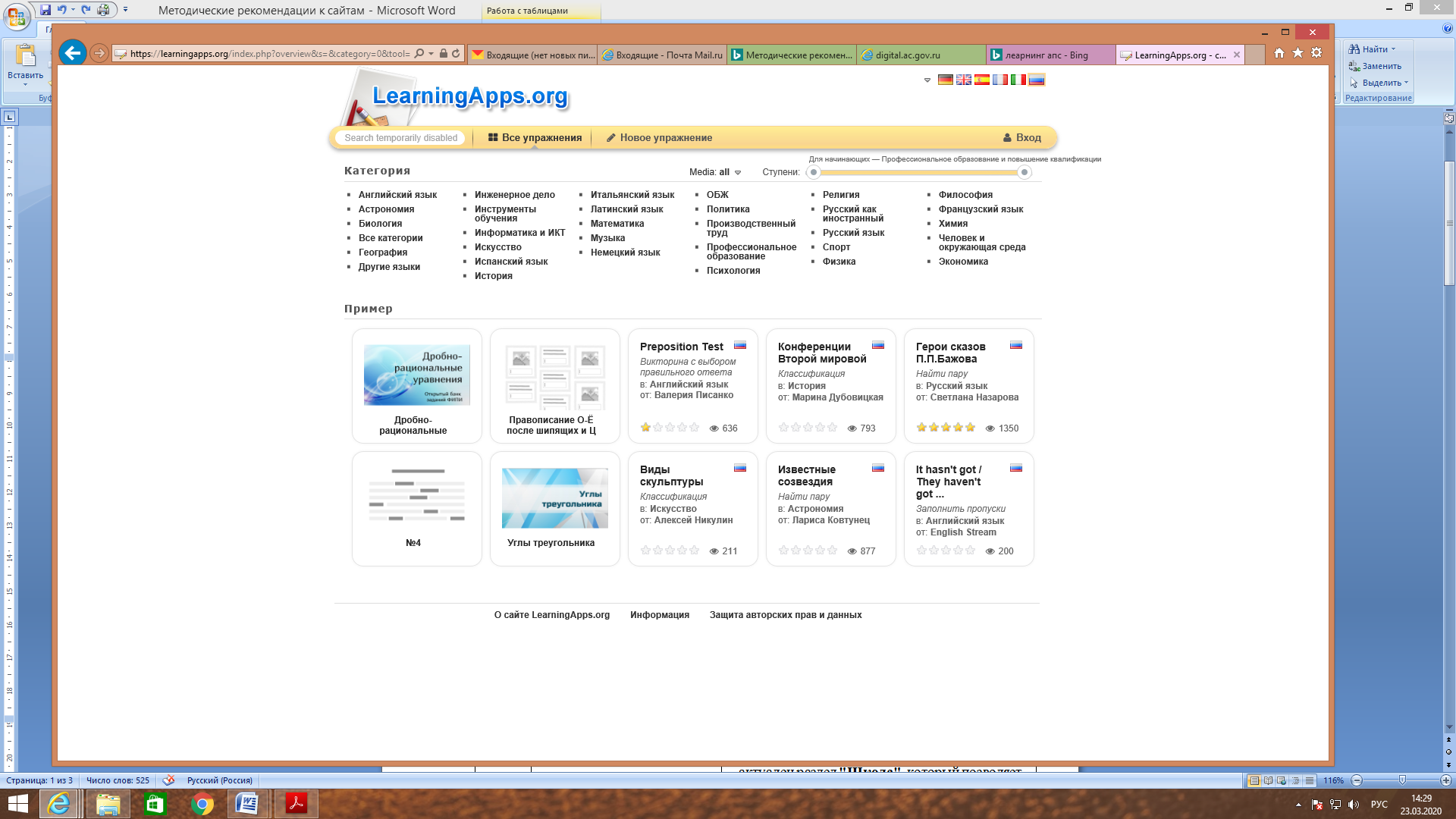 Бесплатный сайт. Включает в себя ряд готовых упражнений для закрепления и изучения софт - навыков по разным образовательным областям;позволяет использовать чужие упражнения как шаблон для создания своих разработок. регистрация на сайте требуется только для создания собственных упражнений.интуитивно - понятный интерфейс и простое создание упражнений.позволяет делиться: упражнения встраиваются в блог, можно поделиться ссылкой с учеником и распространить упражнение в социальных сетях, а так же использовать QR Code.скачать упражнение в формате SCORM и вставить его в систему дистанционного обучения (например, Moodle - среда дистанционного обучения с открытым исходным кодом. ).создавать классы и мониторить как ученики проходят упражнения (прошел/не прошел) 2https://pencup.ru/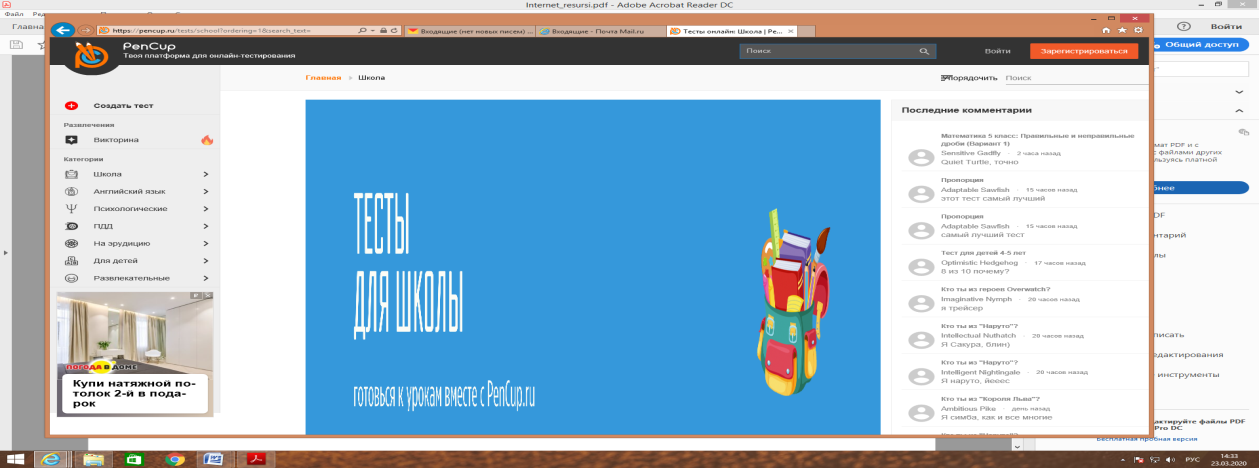 PENCUP – платформа для онлайн -тестирования.для преподавателей, школьников актуален раздел "Школа", который позволяет найти тест с вопросами по тому или иному предмету. При проведении экзамена или зачёта очень важно, чтобы ученик не мог списать или подсмотреть. Платформа также подразумевает такую опцию. При этом вы можете создавать множество версий идентичного теста, меняя порядок вопросов и вариантов ответа. Каждый тест можно дополнять картинками, что актуально для наглядности.Активная, удобная навигация.Требует дополнительной регистрации.  3http://puzzlecup.com/ Бесплатный сайт: «Фабрика кроссвордов»,  включает в себя ряд готовых кроссвордов для закрепления и изучения знаний по разным образовательным областям;на сайте зайти в раздел  Все кроссворды, выбрать необходимый;в «рейтинге опубликованных кроссвордов», педагог, определяет нужный по теме кроссворд.  Копирует  ссылку, отправляет ученику для прохождения игры: (пример «Назначение и устройство компьютера»)http://puzzlecup.com/crossword-ru/?guess=F390649B8C271ADD сайт имеет активные вкладки для проверки, передачи в word и для печати;для создания собственных кроссвордов необходимо пройти регистрацию.4http://rebus1.com/Сайт для педагогов и родителей «Генератор Ребусов». По навигации есть готовые тематические ребусы для детей и их родителей. «Генератор ребусов» позволяет генерировать собственные задания для обучающихся.5https://www.igraemsa.ru/Сайт «Играемся» предлагаем детские онлайн - игры, на общее развитие ребёнка: игры на внимание и память, логику и мышление, различные раскраски, пазлы, ребусы, загадки, головоломки, кроссворды, математические игры, а также многие другие интересные задания для дошкольников и начальной школы.Удобный навигатор по «Каталог игр».6https://link.rostok-perm.ru/risСайт активных ссылок для самозанятости детей,  рекомендованный  ГАУДО КЦХО «Росток» г. Перми. Удобная платформа с названием сайта и платформ и активными к ним ссылками.  7WooclapПлатформа для педагогов: позволяет проводить разнообразные опросы, чтобы оценить уровень понимания вашей аудитории в режиме реального времени. Это дает возможность аудитории задавать и отвечать на вопросы через свои смартфоны, планшеты или ноутбуки. Для тех, у кого нет доступа к интернету, также возможно участие по SMS.№п/пСайтСодержание1https://perm-book.ru/Пермский книгоед: электронная краеведческая библиотека. Библиотека содержит электронные копии книг по краеведению Пермского края. Каталог книг составлен по алфавиту и по годам издания.2https://e.gorkilib.ru/Пермская электронная библиотека Библиотека содержит электронные копии книг, газет, журналов, многие из которых изданы в Пермском крае или содержат краеведческие материалы.3https://www.iucnredlist.org/Сайт международной красной книги.4https://www.nkj.ru/ Портал журнала «Наука и жизнь»5https://ebio.ru/Электронный учебный курс «Открытая биология» с разделением по направлениям «Ботаника», «Зоология», «Человек», «Общая биология» и «Экология».6https://uchi.ru/guests/parent/invite  -  Сайт дистанционного образования «Учи.ру» - интерактивная образовательная онлайн-платформа. Требует регистрации педагога. Педагог заносит детей в базу по  КОДу.  Коды передаются родителям или детям, для входа в систему и выполнения задания. 7http://www.museum.perm.ru/filiali/virtualniy-muzeyВиртуальные путешествия в Пермском краеведческом музее по ул. Монастырская, дом 11. Удобная навигация по эксклюзивным коллекциям музея. 8https://travelask.ru/russia/perm/places/muzeiСайт «Музеи Перми». Фото – выставки основных достопримечательностей музеев города.  9https://rusmuseumvrm.ru/Сайт Виртуального русского музея.  Во вкладке онлайн - ресурсы, можно посетить следующие разделы:Коллекция Художественная галерея Альбомы Вернисажи Онлайн-лекции Электронный курс Полезные ссылки Виртуальные туры 10https://vospitanie-novocherkassk.ru/ Сайт -«Педагогика воспитания детей, юношества, семьи». На сайте освящены - педагогические материалы инновационной теории воспитания основанные на конкретном, действенном, научно-педагогическом определении процесса воспитания. Актуален для: администраций регионов; педагогического сообщества; руководителей предприятий (фирм); командования (руководства) силовых структур; для молодежи; супругов; каждого человека. Ссылки для проведения семейных вечеров с сайта педагогика воспитания:Караоке (сайты)Видео (аудио) записи концертов, фестивалей, музыкальных конкурсовВидео экскурсии по: Лувру, Эрмитажу, Третьяковской галерее, галерее А. Шилова, Пушкинскому музеюСемейная образовательная игра «Занимательная этика»Семейная образовательная игра «Лото: Общечеловеческие ценности»№п/пСайтСодержание1https://pkvm59.ru/Мультимедийный просветительский проект «Пермский край – великий и многоликий». Сайт содержит аудио, видео материалы, готовые карточки для игр, материалы для выполнения творческих заданий.2http://www.finnougoria.ru/game/Интерактивная игра «Герои мифов и сказов финно-угорских и самодийский народов». Участие в игре позволит закрепить знаний о народных сказочных и мифологических персонажах, мотивирует к изучению незнакомых героев.3http://kizhi.karelia.ru/journey/Виртуальные путешествия, игры, тесты Музея «Кижи». Предлагаемые материалы позволяют узнать культуру Русского Севера, особенности архитектуры. Совершить виртуальное путешествие и проверить свои знания.4http://kizhi.karelia.ru/crafts/Мастер-классы по традиционным ремеслам на сайте музея «Кижи». Видео материалы о промыслах с объяснениями их технологии будут интересны учащимся, заинтересованным в самостоятельном освоении новых навыков работы с разными видами материалов в традиционной технике. Одним из условий является наличие первоначальных навыков, соблюдение техники безопасности при работе с острыми предметами.Также видео можно использовать для написания рефератов и докладов.5https://www.culture.ru/traditionsРаздел «Традиции» на сайте «Культура.Ру». На сайте размещены познавательные статьи и тесты о традициях народов России.6http://fusee.tv/Сайт Финноугроведение Телевизионный портал Финно-угорского культурного центра Российской Федерации. Содержит подборки видеосюжетов о прошлой и современной культуре финно-угорских народов.7http://etnic.ru/Коренные народы Севера в современном мире. На сайте размещены познавательные материалы о разных сторонах жизни народов Севера России (ненцы, ханты, эскимосы, манси, чукчи и многие другие) в виде статей, видеоматериалов, новостных репортажей. Сайт позволяет познакомиться с удивительными чертами культуры народов Севера, узнать об их современной жизни.8https://nazaccent.ru/Медиа-проект Национальный акцент. На портале проекта содержатся подборки фотографий, словарей, статей, а также актуальные новости о жизни народов России.9https://collection.ethnomuseum.ru/Онлайн - коллекция Российского этнографического музея. В коллекции представлены фото предметов народов России, даны их название, сведения о материале, из которого они изготовлены. Данные материалы могут дополнить сведения о народах, послужить источником для творческих работ, например, для составления презентаций, рисунков, для интеллектуальных заданий.№п/пСайтСодержание1http://kebc.papt59.ru/one_item_left.aspx?id_pages_under=127&masterPage= Учебный курс «Методы математической статистики в учебном эколого-биологическом исследовании» разработан творческой группой методистов краевой заочной школы естественно-математических наук совместно с учеными вузов города Перми для организации образовательного процесса в системе дистанционного обучения учащихся, одаренных в области эколого -биологических наук.
Школьники могут освоить шесть частей практикума или выбрать тот раздел, который соответствует их области исследования. В каждом практикуме предлагается выполнить контрольные задания. 2https://school-olymp.ru/«Коалиция» - центр олимпиадной подготовки для школьников. Программа, предусматривающая активные игры, тематические квесты, конкурсы и кружки, не только способствует приобретению новых знаний, но и дарит всем учащимся незабываемые впечатления.    3https://olimpiadum.ru/Российский Интеллект-Центр «ОлимпиадУМ» приглашает принять участие учеников 1 – 11 классов в тестировании для самопроверки по общеобразовательным предметам.4https://biosfera.space/Сайт предназначен для путешествия по необычным местам мира. Опубликованы статьи по процессу почвообразования, информация для тех, кто активно принимает участие в весенних посадках.  5http://gov.cap.ru/home/93/000/asio/2ekosha.htmШкола Юного эколога. Экологический клуб «ASIO» - на страницах сайта представлены методы различных экологических исследований, которые можно проводить в школе, в окрестности вашего населенного пункта. А также рекомендации к оформлению работ и результатов исследования.6https://interneturok.ruСайт дистанционного обучения в условиях карантина «Домашняя школа». Библиотека видеоуроков, тренажеров и тестов по школьной программе. Самая крупная коллекция уроков от лучших преподавателей.7 https://stellarium.orgИнтернет – платформа для тех, кого интересует астрономия. Программа, имитирующая планетарий. При переходе на веб - версию можно наблюдать за звёздами в режиме реального времени. 8 https://zooclub.ru/ЗООКЛУБ – портал о домашних и диких животных. Мегаэнциклопедия. 